ORIJENTACIJSKO NATJECANJE OSNOVNIH ŠKOLAZADACI I ODGOVORIK.T- 1 - Praktičan zadatak			        			ukupno 10 bodovaK.2.1. Nadopuni  tablicu koja opisuje neka od GLOBE mjerenja:            (3 boda)(podatke koji nedostaju upišite u listu za odgovore)K.2. 2. 										(2 boda)Na hidrološkoj postaji mjerite prozirnost vode pomoću cijevi duljine  (Transparency Tube).  Nakon što ste napunili cijev do vrha, još uvijek su vidljiva crno-bijela polja na dnu. Slika (ispod) prikazuje obrazac za unos podataka na internetskim GLOBE stranicama pa je vidljivo da treba obaviti 3 mjerenja. 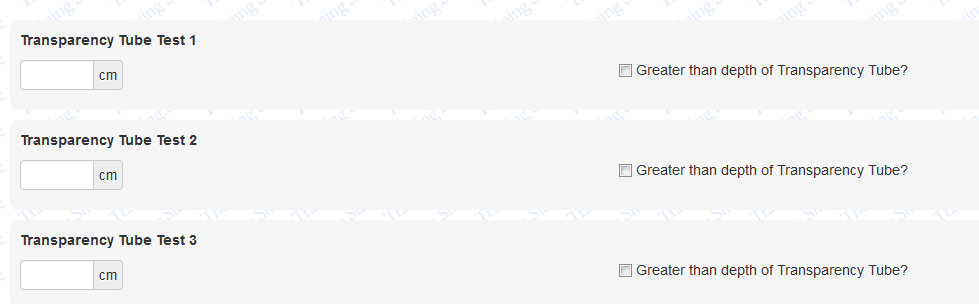 Zadatak:Što upisujete u lijevi  „prozorčić“ kod svakog mjerenja?  100(to upišite u listu za odgovore)Ako označite mali kvadratić desno , što to znači? Potvrdu da je prozirnost veća od dubine cijevi(značenje te oznake upišite u listu za odgovore)   K.2. 3. Nakon određivanja distribucije (raspodjele) čestica po veličini u dva (2)  različita uzorka tla dobili ste slijedeće rezultate i grafički ih prikazali:  			(2 boda)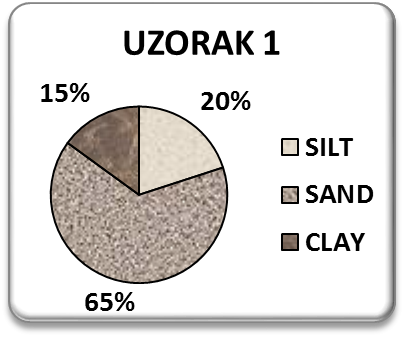 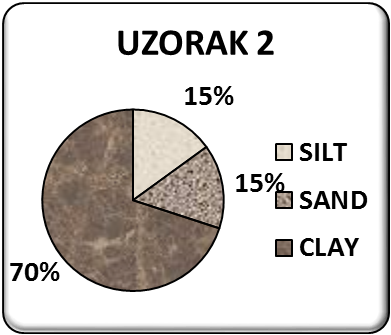 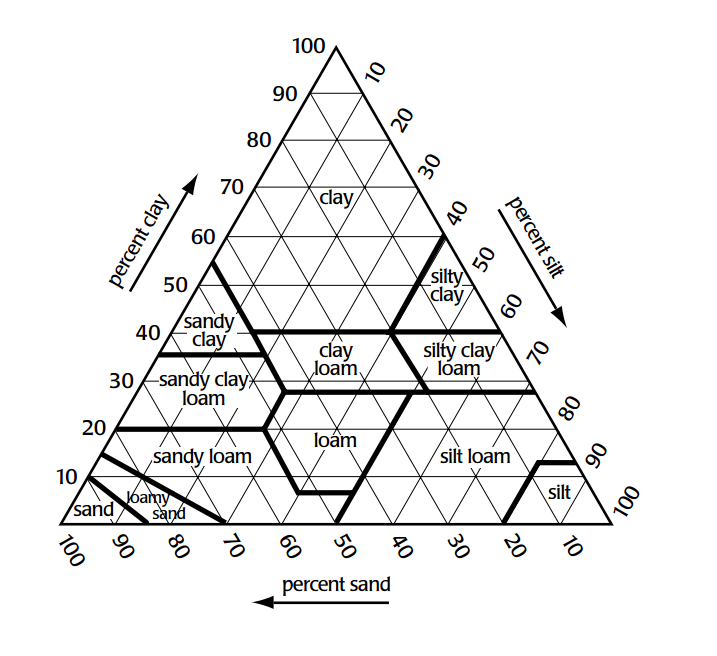 Koristeći  trokomponentni  dijagram  u listu za odgovore upišite tip tla za svaki uzorak.UZORAK 1 ----sandy loam ;    UZORAK 2 -------clay	K.2. 4. 										(1 bod)Prema GLOBE protokolima temperaturu tla mjerimo na dubini od:(na listu za odgovore zaokružite slovo ispred točnog odgovora)K.2.5. 										(2 boda)Plodnost tla (fertilitet) između ostaloga, ovisi o kemijskom sastavu tla, a posebno su važni nutijenti (hranjiva) dušik, fosfor i kalij. O kiselost tla ovisi dostupnost biljci važnih nutrijenata što je vidljivo iz sljedeće tablice:  Tablica 1. pH vrijednost i dostupnost najvažnijih nutrijenata Ako pretpostavimo da u tlu ima dovoljno nutrienatakoji je nutrijent biljkama najdostupniji pri pH-vrijednosti 5,0?   Nb)   Kolika je razlika (izražena u %) između dostupnosti fosfora na pH-vrijednosti 6,0 i pH-vrijednosti 7,0? 48%           (rješenja upišite u listu za odgovore)K.T. 3.1. Promotri graf 1. i odgovori na pitanja 				(2 boda)(odgovore upiši na list za odgovore)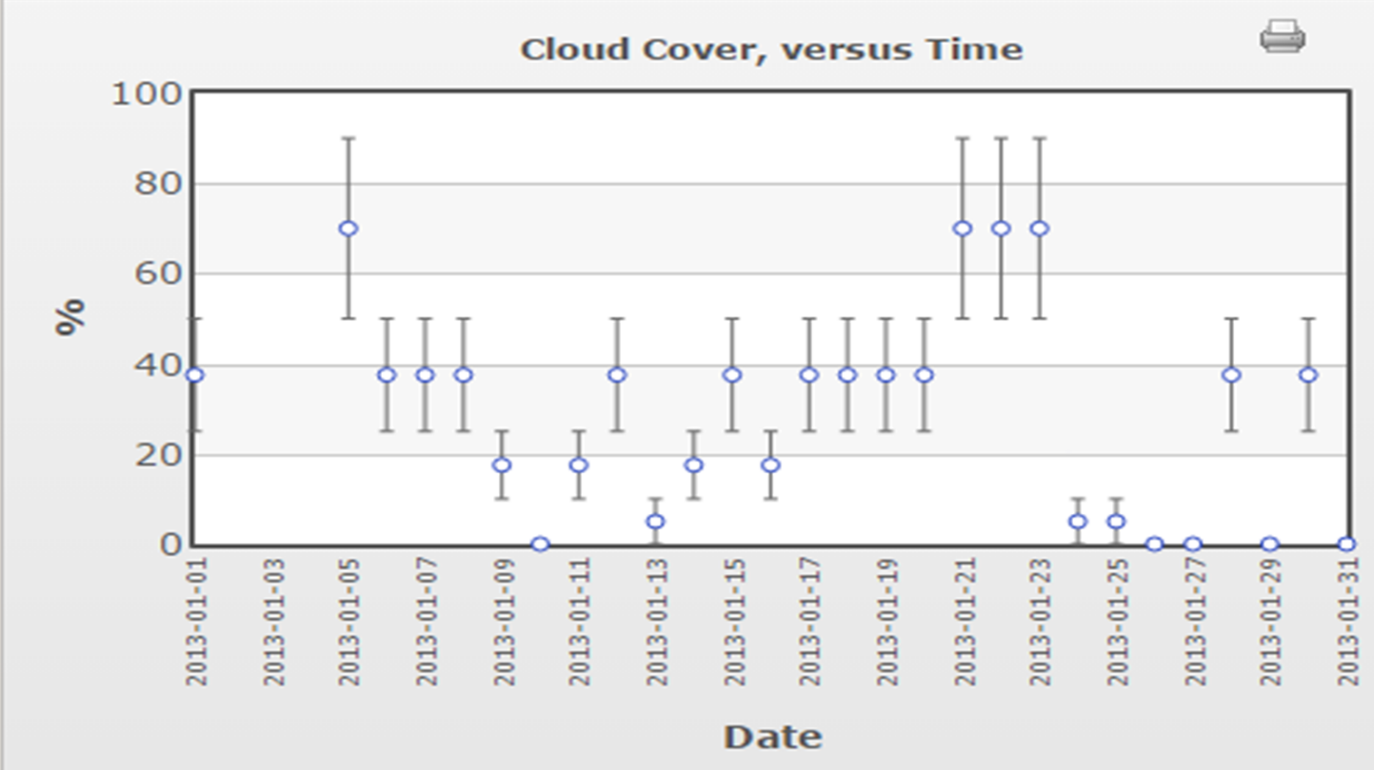 Graf 1.Podaci o količini naoblake tijekom 2013. godine A/ Navedi koliko je dana na postaji nebo prema GLOBE protokolu obilježeno kao: (2 boda za sve riješeno, 1 za 4, 0,5 za 3) B/Na  istoj je postaji mjereno je svaki dan. Potpuna naoblaka zabilježena je tri dana. Pomoću grafa očitaj koja su to tri dana. 							(1 bod)(datume upiši u listu za odgovore) ___2.1.____,___3.1.____,___4.1.___ . (1bod za sva tri točna odgovora, 0,5 za dva točna odgovora?)K.T. 3.2.Škole pod A, B, C smjesti u geografski koordinantni sustav pomoću podataka o njihovom geografskom smještaju koji je preuzet iz GLOBE baze podataka. Geografski koordinantni sustav podijeljen je na 4 kvadranta koji nose naziv prema stranama svijeta. 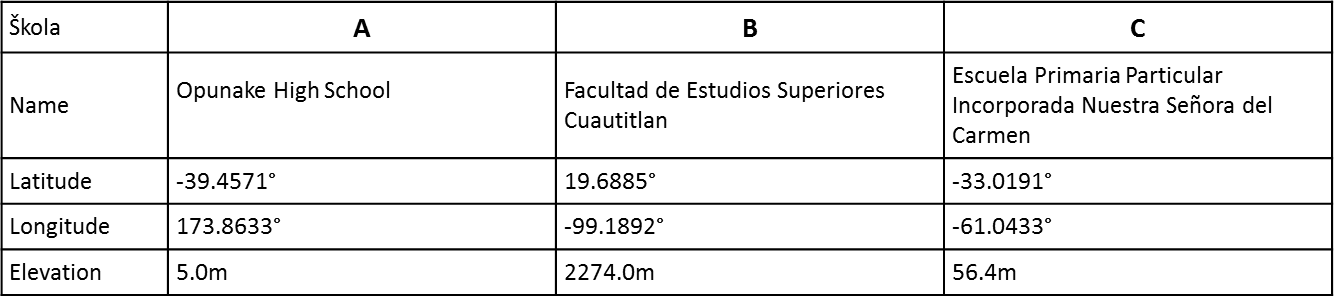 A/ Razvrstaj škole u kvadrante prema njihovim geografskim koordinatama: 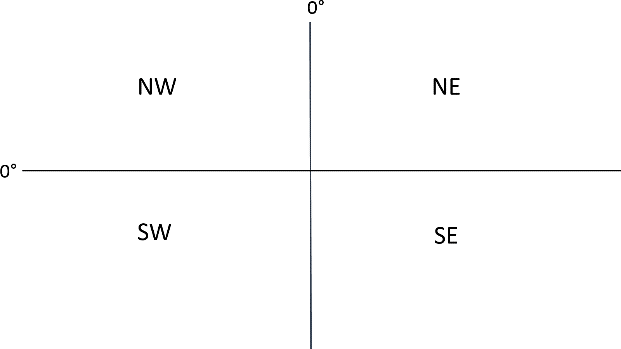 (popuni prazna mjesta u listu za odgovore)za sva tri točna odgovora, 0,5 boda za 2 točna) Škola:
a) A pripada __SE___ kvadrantu; b) B pripada__NW__kvadrantu. 
c) C pripada__SW__kvadrantu. B/ Koja se od škola ne nalazi u umjerenom toplinskom pojasu? 			(1 bod)
a) Škola A		b) Škola B		Škola C(na listu za odgovore označi slovo uz točan odgovor)C/  Škola pod A nalazi se u: 	(slovo uz točan odgovor označi na listu za odgovore)(1 bod)a) SAD-a
b) Saudijskoj Arabiji
c) Novom Zelandu
d) TajlanduD) Koja od škola je u odnosu na UTC vrijeme s vremenskim odmakom od (-4) sata? (1 bod)a) Škola A         b) Škola B	c) Škola C
											K.T. 3.3Graf 2. pokazuje vrijednosti klimatskih elemenata od 1.3.2013. do 31.3.2013. na postaji jedne GLOBE škole u Meksiku. 
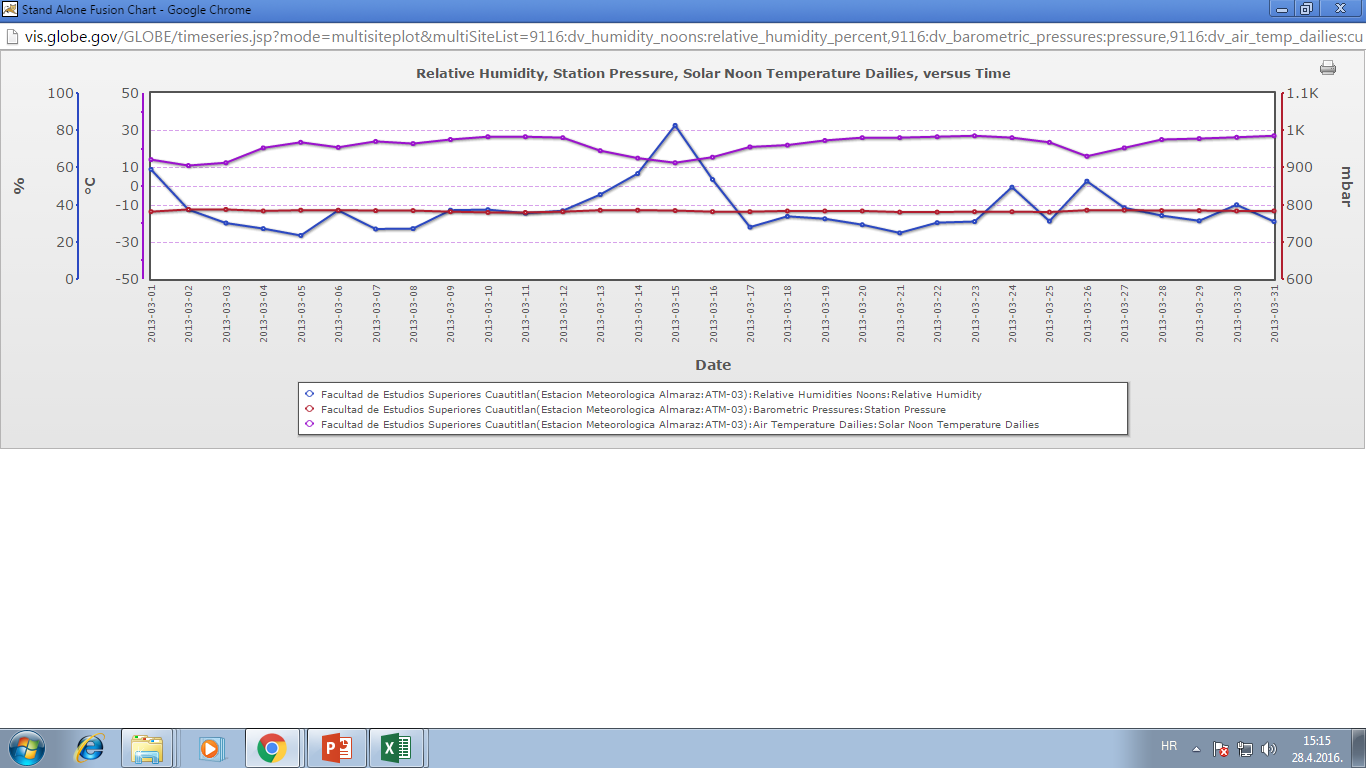 Koji su klimatski elementi prikazani na grafu određenom bojom linije: (1 bod za sva tri točna odgovora, 0,5 bodova za 2 točna) 			(1bod)Ljubičasta linija prikazuje temperaturu zrakaPlava linija prikazuje vlažnost zrakaCrvena linija prikazuje tlak zrakaB/ Očitaj najveću i najmanju vrijednost klimatskog elementa koji je prikazan ljubičastom linijom? (Vrijednosti upiši na list za odgovore)		 			(1 bod)
priznaje se raspon od 10 ili 11°C  -  do  28°C ili 29°C C/ 31.3.2013. iz grafa se može očitati da je izmjereno 790 milibara. Koliko je to hPa? _790_hPa									(1 bod)
K.T.4. 1. 	Promotri sliku i prisjeti se:					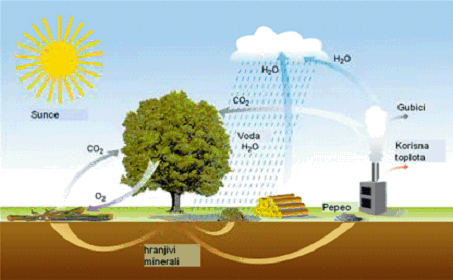 A/  U list za odgovore redom upiši riječi kojima ćeš dopuniti slijedeću rečenicu: 	(1 bod)								Fotosinteza je proces kojim se Sunčeva energija na Zemlji uskladištava u   biljkama/ šećeru/ hrani (priznaju se svi navedeni odgovori)B/  Najveći udio u drvnoj masi (težini stabla) ima _ugljik__(rečenicu nadopuni jednim od sljedećih pojmova i taj pojam upiši u list za odgovore) 												(1 bod)KisikVodikUgljikdušikC/ Intenzitet fotosinteze raste s intenzitetom svjetlosti. Što je veći intenzitet (jačina) svjetlosti, to više nastaje  kisika  i  šećera						(1 bod) (rečenicu nadopuni pojmovima koji nedostaju i upiši ih u list za odgovore) 					D/  Različiti procesi na Zemlji uzrokuju ispuštanje CO2 u atmosferu, što doprinosi povećanju učinka staklenika. Koji proces upija taj plin i uklanja ga iz atmosfere? 	fotosinteza	  		(1 bod)K.T.4. 2.   A/ Želite u GLOBE bazu unijeti podatke o klasifikaciji pokrova vašeg istraživačkog područja. Koja je mjerenja potrebno obaviti da bi se sa sigurnošću odredio MUC- kod (do 3 razine) područja pod prirodnom, drvenastom vegetacijom?(U listi za odgovore zaokružite slova uz točne odgovore)              		(2 boda)Prosječna visina stabala Prosječni prsni promjer stabalaGustoća pokrova krošnjeGustoća prizemnog sloja biljaKarakterizacija  tla Dimenzije pixela 2 boda za 3 točna, 1 bod za 2 točnaB/ Pri unosu biometrijskih podataka u GLOBE bazu unijeli ste vrijednosti prikazane na slici. Podatci vam nisu prihvaćeni. Na svoj list napišite u čemu je pogreška.						(1 bod)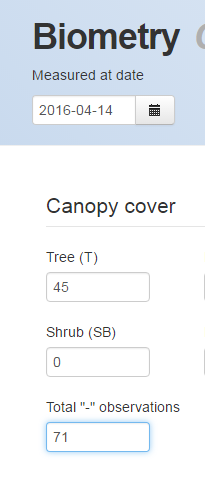             O: Zbroj vrijednosti mora biti manji ili jednak 100.C/ Zamislite da ste došli na mjesto vaše biološke postaje nakon godinu dana i pronašli ste oznaku središta pixela. Kako ćete iz označenog središta konstruirati kvadrat potrebnih dimenzija? 										(2 boda) Koristite skicu u vašem listu za odgovore i na njoj slovima označite glavne strane svijeta.Za objašnjenje kako vam poznata dužina dijagonala pixela pomaže da ponovno iz središta konstruirate kvadrat na terenu, objasnite dopunjavajući  rečenice:Koračamo iz središta u smjeru _sjeveroistoka___  i odmjerimo dužinu od 21,5m. Zabodemo zastavicu (nacrtaj je na skici) koja označava vrh kvadrata. Susjedne vrhove kvadrata odredit ćemo tako da odmjerimo _30_ m u smjeru juga i zapada. Na listu za odgovore označite skicu i na prazne crte upišite riječi koje nedostaju.O: 1 bod je napisani smjer i točno ucrtana zastavica, drugi bod je upisano 30mK.T.4. 3.   Slika 2. Prikazuje dvije satelitske snimke istog pustinjskog područja Mauritanije u razmaku od dvadesetak godina (lijevo:1989. godina, desno: 2011. godina) 						(1 bod)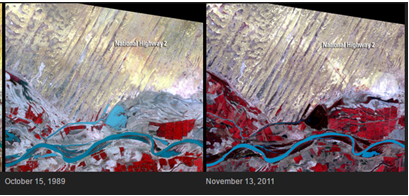 Iz onoga što ste u Programu GLOBE naučili o prikazivanju pokrova, što sa sigurnošću možete zaključiti na temelju razlika koje uočavate na satelitskim snimkama?  O: Povećala se površina pod vegetacijom/smanjilo se pustinjsko područje						Odredite :Temperaturu uzorka vode.Bodovao se postupak i točnost mjerenjaKoji nam je podatak još potreban da bismo u GLOBE bazu mogli unijeti temperaturu vode? Odredi ga.  Temperatura zraka; vrsta termometra 1 bod1 bodpH VRIJEDNOST UZORKA VODE    Bodovao se postupak i točnost mjerenja1 bodOd ponuđenih uzoraka, u kojem  ćeš mjeriti pH tla?u suhoj zemlji     b) u smjesi zemlje i vode   c) u otopini tlapH VRIJEDNOST UZORKA TLA Bodovao se postupak i točnost mjerenjaKakvo je tlo?kiselo        b) neutralno       c) lužnatoKada je dobro po tlu posipati malo vapna? Kad je tlo:kiselo        b) neutralno       c) lužnato1 bod1 bod1 bod1 bodIzmjeri vodljivost u uzorku A i B  (Uzorak A i B) Bodovao se postupak – potrebno je isprati instrument nakon svakog mjerenjaKoji uzorak je morska voda?   BKoji protokol umjesto vodljivosti koristimo za morsku vodu?Salinitet1 bod1 bod1 bodFizičko – kemijski čimbenikšto / zašto mjerimomjerne jedinice1.TEMPERATURA VODEmjerimo kako bi razumjeli godišnji hod termike vodeoC2.pH vodeMjerimo kiselost vodebroj od  0  – 143.OTOPLJENI KISIKmjerimo količinu otopljenog kisika u vodimg/L4.ELEKTRIČNA VODLJIVOSTmjerimo sposobnost vode da provodi električnu strujuµS/cm5.SALINITETMjerimo količinu otopljenih solippta) 1cm  i 5 cmb) 5cm  i 10 cmc) 10cm i 1000 cmd) 5cm  i 100 cm   pH vrijednost tlaN [%]P [%]K [%]4,53023335,05334525,57748776,089521007,0100100100a) no cloudsb) clearc) isolatedd) scatterede) broken534124